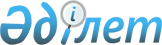 О внесении изменений в приказ исполняющего обязанности Министра образования и науки Республики Казахстан от 16 марта 2015 года № 124 "Об утверждении Правил присвоения звания "Лучший преподаватель вуза"Приказ Министра образования и науки Республики Казахстан от 7 ноября 2016 года № 639. Зарегистрирован в Министерстве юстиции Республики Казахстан 9 декабря 2016 года № 14498
      О внесении изменений в приказ исполняющего обязанности Министра образования и науки Республики Казахстан от 16 марта 2015 года № 124 "Об утверждении Правил присвоения звания "Лучший преподаватель вуза"
      ПРИКАЗЫВАЮ:
      1. Внести в приказ исполняющего обязанности Министра образования и науки Республики Казахстан от 16 марта 2015 года № 124 "Об утверждении Правил присвоения звания "Лучший преподаватель вуза" (зарегистрированный в Реестре государственной регистрации нормативных правовых актов под № 10506, опубликованный в газете "Казахстанская правда" 25 июня 2015 года № 118 (27994)) следующие изменения:
      в Правилах присвоения звания "Лучший преподаватель вуза", утвержденных указанным приказом:
      в приложении 1 к указанным Правилам присвоения звания "Лучший преподаватель вуза":
      в примечаниях:
      пункт 3 изложить в следующей редакции:
      "3. При наличии соответствующих сведений показатели по пунктам 5, 8, 9, 11.1, 11.3, 11.4, 12.1, 13 должны быть отражены по всем позициям данных показателей в соответствующих графах "Основные характеристики".";
      пункты 12 и 13 изложить в следующей редакции:
      "12. По показателю 10 претендент указывает наличие сведений по подпунктам 10.1.1 или 10.1.2, 10.2.1 или 10.2.2, 10.3.1 или 10.3.2 соответственно. По показателю 10 представить копии отчетов фундаментальных и прикладных исследований, или договорных работ, подписанных первым руководителем вуза, с указанием списка исполнителей, в том числе фамилию, имя, отчество (при его наличии) участника Конкурса, имеющих универсальную десятичную классификацию (далее – УДК) и государственный регистрационный номер, заверенные печатью вуза, копию договора с заказчиком на выполнение проекта, индивидуальные трудовые договора, договора подряда или штатное расписание.
      13. По показателю 11 претендент указывает количественные данные по подпунктам 11.1.1, 11.1.2, 11.1.3, 11.1.4, 11.1.5, 11.1.6, 11.3.1, 11.3.2, 11.3.3, и 11.4 соответственно. Показатели пункта 11 излагаются в виде перечня с указанием соавторов, названия, вида издания, года и места издания, объема издания, размещаются в графе "Основные характеристики".
      По подпункту 11.1 представить копию публикации в изданиях, имеющих ненулевой импакт-фактор, которая должна содержать наименование журнала, импакт-фактор журнала, год публикации, том и/или номер издания (при наличии), название статьи, номер страницы или статьи (один из этих параметров обязательно должен присутствовать, если в журнале используются номера страниц и статей, перечисляют их отдельно, не объединяя), имена и адреса авторов, полное содержание для каждого выпуска, куда входит номер страницы/статьи (если журнал не публикует отдельные статьи). По подпункту 11.2 претендент выбирает один из вариантов соответственно.";
      в приложении 3 к указанным Правилам присвоения звания "Лучший преподаватель вуза":
      строку, порядковой номер 13, изложить в следующей редакции:
      "
      ".
      2. Департаменту высшего и послевузовского образования (Д. Ахмед-Заки) в установленном законодательством порядке обеспечить:
      1) государственную регистрацию настоящего приказа в Министерстве юстиции Республики Казахстан;
      2) в течение десяти календарных дней после государственной регистрации настоящего приказа направление его копий на официальное опубликование в периодические печатные издания и Информационно-правовую систему "Әділет" на электронном носителе с приложением бумажного экземпляра, заверенного гербовой печатью;
      3) в течение десяти календарных дней со дня государственной регистрации настоящего приказа направление его копии в печатном и электронном виде, заверенной печатью Министерства образования и науки Республики Казахстан и удостоверенной электронной цифровой подписью лица, уполномоченного подписывать настоящий приказ в Республиканское государственное предприятие на праве хозяйственного ведения "Республиканский центр правовой информации" Министерства юстиции Республики Казахстан для включения в Эталонный контрольный банк нормативных правовых актов Республики Казахстан;
      4) размещение настоящего приказа на Интернет-ресурсе Министерства образования и науки Республики Казахстан;
      5) в течение десяти рабочих дней после государственной регистрации настоящего приказа в Министерстве юстиции Республики Казахстан представление в Департамент юридической службы и международного сотрудничества Министерства образования и науки Республики Казахстан сведений об исполнении мероприятий, предусмотренных подпунктами 1), 2), 3) и 4) пункта 2 настоящего приказа.
      3. Контроль за исполнением настоящего приказа возложить на вице-министра образования и науки Республики Казахстан Суханбердиеву Э.А.
      4. Настоящий приказ вводится в действие по истечении десяти календарных дней после дня его первого официального опубликования.
					© 2012. РГП на ПХВ «Институт законодательства и правовой информации Республики Казахстан» Министерства юстиции Республики Казахстан
				
13.
Реализация комплекса мероприятий, обеспечивающих нравственно-патриотическое и физическое воспитание обучающихся
3
      Министр образования и науки
Республики Казахстан

Е. Сагадиев
